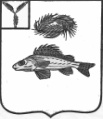 ГЛАВАДЕКАБРИСТСКОГО МУНИЦИПАЛЬНОГО ОБРАЗОВАНИЯЕРШОВСКОГО МУНИЦИПАЛЬНОГО РАЙОНАСАРАТОВСКОЙ ОБЛАСТИПОСТАНОВЛЕНИЕот 25.09.2020 года								№ 47Об индексации должностных окладов	В соответствии с решением Декабристского МО от 16.12.2019 г № 70-183 «О бюджете Декабристского муниципального образования Ершовского муниципального района Саратовской области на 2020 год»Уставом Декабристского муниципального образования, администрация Декабристского муниципального образования  ПОСТАНОВЛЯЕТ:	1. Проиндексировать на 3,6 процента:- размеры денежного вознаграждения депутатов, членов выборных органов местного самоуправления, выборных должностных лиц местного самоуправления Декабристского муниципального образования, осуществляющих свои полномочия на постоянной основе;- оклады месячного денежного содержания по должностям муниципальной службы и лиц, замещающих должности не являющиеся должностями муниципальной службы;- оклады работников органов местного самоуправления, замещающих должности, не являющими должностями муниципальной службы,- оклады работников, замещающих должности, не отнесенные к муниципальным должностям и осуществляющих техническое обеспечение деятельности органов местного самоуправления;- оклады работников, занятых на работах по обслуживанию органов местного самоуправления.	2. Установить, что при индексации (увеличении) размеров окладов, указанных в пункте 1 настоящего постановления, округляется до целого рубля в сторону увеличения.	3. Настоящее постановление вступает в силу с момента подписания и распространяется на правоотношения возникшие с 1 октября 2020 года.4. Разместить настоящее постановление на официальном сайте администрации Ершовского муниципального района.Глава Декабристского МО					  М.А. Полещук